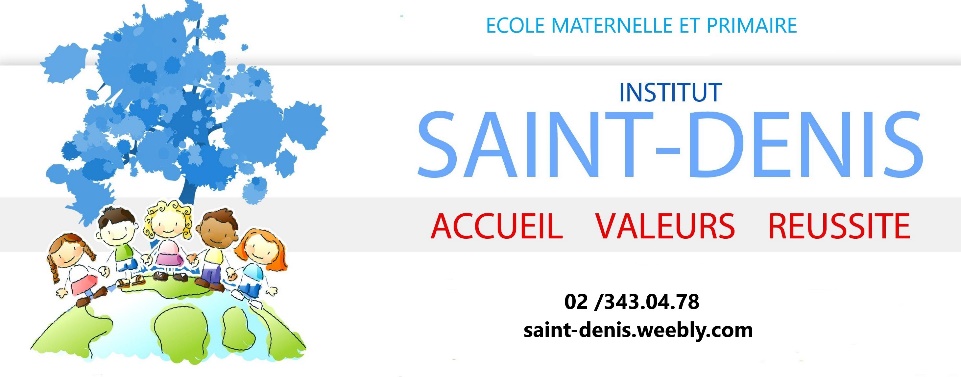                            AUX ENFANTS DE SIXIEME PRIMAIRE ET LEURS PARENTS                                                    Chers parents, chers enfants,                       Vous allez bientôt quitter notre école pour vivre de nouvelles aventures…                           Pour marquer l’évènement, nous vous invitons à un petit drink d’adieu :                                                   Le MARDI 28 JUIN à 15h                                                              Dans la cour des primaires.                                               Ce sera aussi l’occasion de vous remettre tous les                                         documents nécessaires pour la future école secondaire.                                                            Au plaisir de vous y voir !                                              La direction et les titulaires de 6ième primaire.